Кто такой дефектолог?Зачем нужны занятия с дефектологом?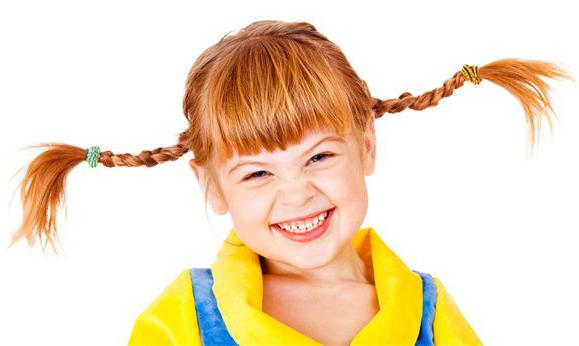           Существует профессия, которая объединяет медицину и педагогику. Это дефектология. Специалист в области дефектологии должен стать лучшим другом и советчиком для особенных деток и их родителей.         Дефектолог – это преподаватель, специализирующийся на занятиях с детьми, которые отстают в физическом, умственном, эмоциональном или психическом развитии.       Дефектолог – это в первую очередь человек, получивший соответствующее образование. Педагог должен уметь диагностировать имеющиеся отклонения у детей и искать способы их компенсации, а также проводить определенный курс занятий, направленных на развитие проблемного ребенка. Возрастной барьер между ребенком и специалистом должен отсутствовать. Учитель должен уметь входить в доверие к младшему поколению и стать для ребенка другом. Дефектологические направления : Наука дефектология включает несколько основных направлений:      сурдопедагогика – обучение детей, имеющих как явные, так и незначительные отклонения в работе слухового аппарата;     олигофренопедагогика – обучение младшего поколения с недостатками в умственном развитии;     тифлопедагогика – обучение малышей, у которых нарушена работа зрительного аппарата;      логопедия – обучение ребят, показания развития которых в пределах нормы, но имеются речевые нарушения, выявляемые в произношении. Цели, которые ставит перед собой учитель -дефектолог, подразделяются на коррекционные, обучающие и воспитательные. В первую очередь, это:- Коррекция дефектов развития ребенка; - Формирование желания учиться посредством мотивации.  - Компенсация дефицита общих знаний, компенсация нарушений   развития речевого аппарата, обучение грамоте, чтению, моделированию, игре.Ориентируясь на цели, специалист по работе с особенными детьми решает следующие задачи: - Осуществляет диагностику детей с целью идентифицирования структуры и степени выраженности свойственных им дефектов.- Проводит коррекционную работу относительно имеющихся отклонений в развитии учеников. - Объединяет детей с идентичным психофизическим состоянием в группы. - Проводит занятия (в группе или в индивидуальном порядке), которые направлены на исправление отклонений в развитии и восстановление функциональных особенностей. - Занятия с проблемными детьми строятся на основе применения определенных методик и приемов. - Выбор той или иной методологической программы зависит от специфики имеющихся отклонений у учащихся. - Проводит консультации и беседы с родителями детей, которые находятся у него на реабилитации. Кроме того, детский дефектолог систематически должен повышать свою профессиональную квалификацию. Функции педагога-дефектолога- Проводит детальное обследование ребенка, исходя из которого, диагностирует его способности к обучению.-  Если отклонения в развитии выявлены, организуется работа, направленная на максимальное восполнение и восстановление недостатков в развитии. - Проводит занятия, целью которых является развитие основных психических процессов (восприятия, внимания, памяти, мыслительных процессов и т. д.).-  Развивает коммуникативные способности детей. - Проводит  коррекцию эмоционально – поведенческого состояния ребенка.- Развивает кульминационный вид деятельности для ребят определенной возрастной категории. Так, для компенсации в развитии дошкольников дефектолог в детском саду делает упор на игровую деятельность, для школьников – на чтение, письмо и т. д.Для каждого отдельно взятого  ребенка с особенностями в развитии составляется перечень приоритетных направлений в коррекционной работе.Мифы о работе дефектолога       Миф 1. По необъяснимым причинам у людей бытует мнение относительно того, что дефектолог специализируется на работе исключительно с детьми, которые имеют существенные отклонения психических и физических функций. Это не соответствует действительности. Он может оказать помощь любому ребенку, имеющему проблемы с успеваемостью. Дефектолог – это широкопрофильный педагог, умеющий правильно подобрать методику обучения для того или иного ребенка.       Миф 2. Занятия со специалистом в области дефектологии будут длиться вечно. Это далеко не так, точнее, это не совсем так. Задача дефектолога определить оптимальные пути коррекции обучения и воспитания особенного ребенка. Мотивировать его на движение в этом направлении. Обучить и мотивировать родителей соблюдению рекомендаций и созданию условий, определенных педагогом.     Миф  3.     Дефектолог, каким то образом вдруг и сразу разрешит все проблемы в развитии ребенка. Нужно понимать, что педагог даже при максимальной плотности занятий, проводит с ребенком не более 6% времени суток. Дефектолог не снимает с родителей проблемы с особенным ребенком. Он значительно облегчает решение этих проблем.